Право на страховую пенсию по старости с июля 2021 годаПродолжается переходный период по повышению возраста, дающего право выхода на пенсию. В 2021 году страховые пенсии по старости назначаются женщинам, родившимся в первом полугодии 1965 года, и мужчинам, родившимся в первом полугодии 1960 года. Женщины, родившиеся во втором полугодии 1965 года, и мужчины, родившиеся во втором полугодии 1960 года, смогут выйти на пенсию в первом полугодии 2022 года.Женщины 1965 года рождения, имеющие четырех детей, также имеют право оформить пенсию в 2021 году по достижении 56 лет.Для получения пенсии должны быть выработаны минимальные пенсионные коэффициенты и стаж, до конца 2021-го они составляют 21 коэффициент и 12 лет соответственно.Важно отметить, что если у гражданина имеется льготный стаж, который даёт право на досрочное назначение пенсии, а приглашение для предварительной оценки пенсионных прав не поступило, то следует обратиться в территориальный орган Пенсионного фонда по месту жительства с документами.Напомним, что граждане, зарегистрированные на Едином Портале госуслуг, могут подать заявление на назначение пенсии через Личный кабинет гражданина на сайте Пенсионного фонда.  Пользователи Интернета могут следить за изменениями в пенсионном законодательстве через соцсети и форумы.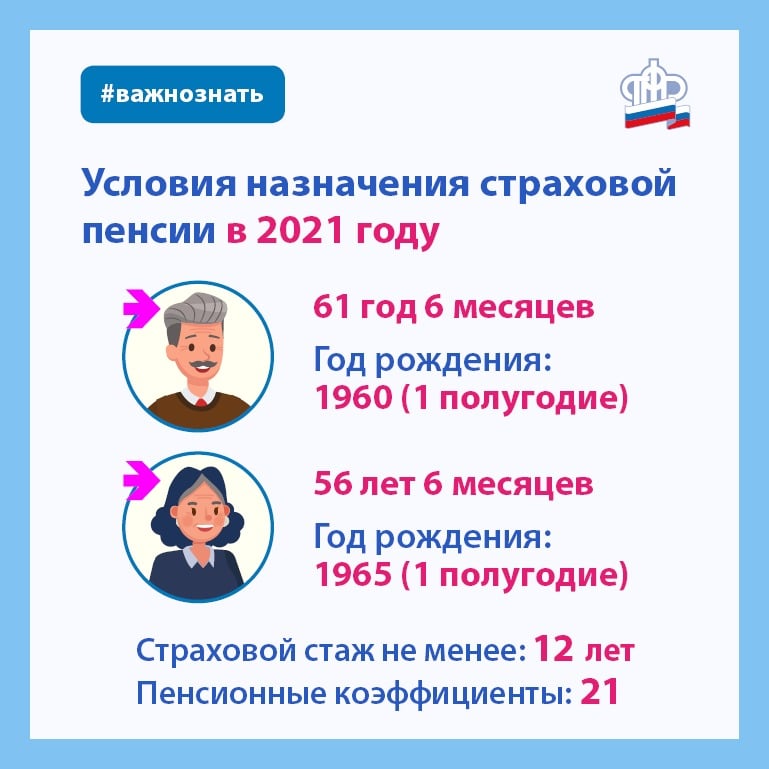 